DRAFT RECOMMENDATIONS: Mathematics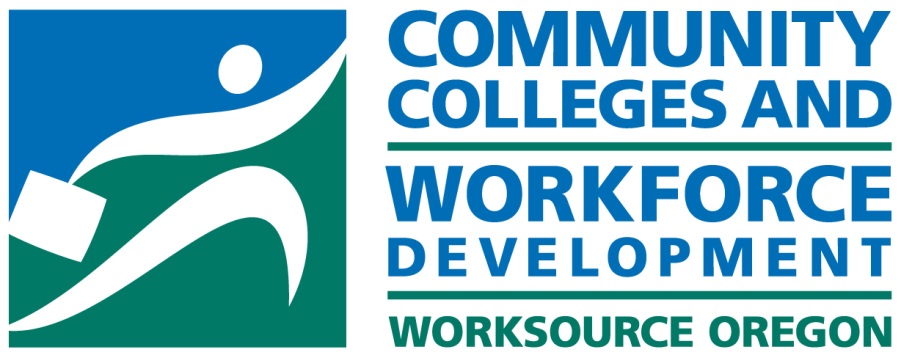 DRAFT RECOMMENDATIONS: Student Support Services  AdvisingOrientationHolistic Student SupportFirst Year ExperienceDRAFT RECOMMENDATIONS:  PlacementStatewide Common Placement Processes  Test Preparation Practices DRAFT RECOMMENDATIONS:  Reading and WritingDRAFT RECOMMENDATIONS: Professional Development DRAFT RECOMMENDATIONS: Data Collection  